Fehler! Verweisquelle konnte nicht gefunden werden.AntragDie Gemeindeversammlung vom 10. Juni 2014 beschliesst gestützt auf Art. 39 der Gemeindeordnung:Aufgrund der Wahlvorschläge werden für die Amtsdauer 2014 – 2018 zu Mitgliedern des Wahlbüros gewählt.Name Vorname, Adresse	Im Amt seit:	Vorgeschlagen durch:Abegg Lilly, Hueberstrasse 10	neu	GRBerger Romina, Margritstrasse 2	neu	GRBlank Rahel, Alte Winterthurerstrasse 78	2011	GRBurgherr Markus, Alpenstrasse 2	2007	GRCamenisch Shirin, Säntisstrasse 53	neu	FDPDietiker Christa, Alte Winterthurerstrasse 67	2010	SPForrer-Gerber Nadine, Riedenerstrasse 70	2004	FDPGasser Mario, Im Bachofen 3	2011	GRGmünder Nicole, Schäfligrabenstrasse 10	2007	GRIseli Claudia, Neugutstrasse 11 (Postfach 515)	1998	FpW / GPJacob Urs, Furtbachweg 2	2010	GRKeller Heinz, Alpenstrasse 4	1992	GRMeier Bea, Hörnlistrasse 8	1998	FpW / SPMeier Sonja, Schmittenackerstrasse 10	2002	SVPNeff Fabienne, Talstrasse 7B	2010	SPMorger Harry, Opfikonerstrasse 3	2006	SVPNiederbacher Jutta, Reservoirstrasse 21	2010	SVPRyser Walter, Obere Kirchstrasse 32	1986	EVPSchenker Daniel, Oberrebenweg 25	1994	CVPSenn Andrea, Hueberstrasse 9	2012	GRStanziani Fantacone Claudia, Einfangstrasse 11	neu	GRVantillard Michaela, Hochrütistrasse 2	2008	GRWiniger Cornelia, Furtbachweg 70	2010	CVPZimmermann Werner, Schorenstrasse 18	2010	CVPZu Ersatzmitgliedern, die bei Vakanzen während der Amtsdauer 2014 – 2018 ins Wahlbüro nachrücken, werden gewählt:Name Vorname, Adresse	Im Amt seit:	Vorgeschlagen durch:Bosshard Nadia, Oberrebenweg 19	neu	GRHächler Flavian, Oberrebenweg 27	neu	GRIseli Alina, Neugutstrasse 11	neu	GRTeora Anna, Schorenstrasse 20	neu	GRVilic Irma, Guyerstrasse 7	neu	GRValenta Matej, Im Schwanen 4	neu	GRVoigt Janine, Rosenbergstrasse 20	2010	GRWeisungIm Zuge der Gesamterneuerungswahlen der Gemeindebehörden ist auch das Wahlbüro für die Amtsdauer 2014 – 2018 neu zu bestellen. Gemäss Art. 39 der Gemeindeordnung legt der Gemeinderat die Zahl der Wahlbüromitglieder und Ersatzmitglieder fest. Die Gemeindeversammlung wählt diese in offener Wahl.Die Zahl der Wahlbüromitglieder beträgt seit 1964 unverändert 24. Für die normalen Wahlen und Abstimmungen reicht dies aus. Bei besonders arbeitsaufwändigen Wahlen (Gesamterneuerungswahlen, Kantonsrat, Nationalrat) werden Hilfskräfte für die Resultatermittlung zugezogen. Bei allfälligen Rücktritten während der Amtsdauer kann durch den Gemeinderat ein Ersatzmitglied ernannt werden.Die im Antrag aufgeführte Zusammensetzung basiert einerseits auf Vorschlägen der politischen Parteien und andererseits auf der Empfehlung des Gemeinderates.Der Gemeinderat empfiehlt den Stimmberechtigten den Vorschlägen zuzustimmen.Referent: GemeindepräsidentAntrag/WeisungWahlbüroErneuerungswahl 2014 - 2018Gemeinderatssitzung vom15. April 2014 	A1.01.5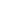 